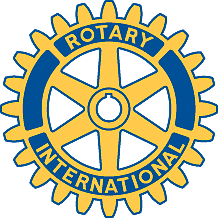 Rotary Club of Carleton Place and Mississippi Mills       Meeting of October 27th, 2009President Mike lead the jaunty group of 12 to the dining room and called us to order at 6:15. " O Canada " was sung with dignity and flair and audibly. Rotarian Brian was welcomed back into the fold, white whiskers and eyebrows, all neatly trimmed, set on a background of a tanned face and silver white hair. Grace was read by Rotarion Gordon.  No correspondence was available due to the forgetfulness of yours truly.Mike and Alan will attend the November 11th War Memorial Ceremonies in Carleton Place and Almonte, respectively, and lay wreaths on our behalf.Rotarians Brian and John will put together a plan of action vis-a-vis our annual Rose Sale. President Mike stated that he and I have worked on the modification of our Club's By-Laws and would make them available for members' approval when ready.President Mike informed us of the 75th anniversary of the Kemptville RC, scheduled for November 7th.The RC of Ottawa is making available Ottawa Senators hockey tickets for 3 games. These games will be played on Tuesday, November 10th (Oilers) at 7:30 pm Saturday, December 12th (Carolina) at 7:pm, and Tuesday January 5th at 7:30 pm (Boston). There are 5 ticket prices per game, ranging from 33$ to 103$. ALL PROCEEDS TO ROTARY'S SHELTER-BOX PROGRAM Interested parties are to contact: Jennifer Tessier at (613) 599 - 0359 FAX (613) 599 - 0247 PHONE or email her at: tessierj@ottawasenators.comTHE vote on the change of venu was taken. Two motions were put forward: MOTION 1: proposed by David McG, seconded by Gordon, " that the RC of Carleton Place & Mississippi Mills switch its evening meeting from Tuesday to Monday." 11 Rotarians present (John Litva left early) voted in favor. MOTION 2: proposed by Alan, seconded by George, " that the RC of Carleton Place & Mississippi Mills meet at The Carleton Place Heritage Inn for its Monday evening meeting." 11 Rotarians present voted in favor.Spencer Hahn, along with his parent will be asked to come next week and give the Club an overview of his attendance at Adventure in High Technology Program.The Seniors' Christmas Dinner, is scheduled for TUESDAY, December 1st, at the Heritage Inn, circa 6:00 pm. Marion will complete arrangements with the Inn.The Bingo is still under discussion since it may be possible to get volunteers to help with the event.Happy Dollars were given by Alan, Brian and, George.The 50/50 draw was won by Robert. PS: - if there are corrections/addenda, please let me know; - Marion and George are off to Japan this Sunday, for a two week vacation; Marion, please look after George, since I hear that the Geisha Girls are quite adept with their obis. A tea ceremony is extremely rewarding. We wish you a very pleasant trip, and a safe return. This am, I have confirmed our shift to Monday evening with Janet Mitton of the Inn. Bernie 